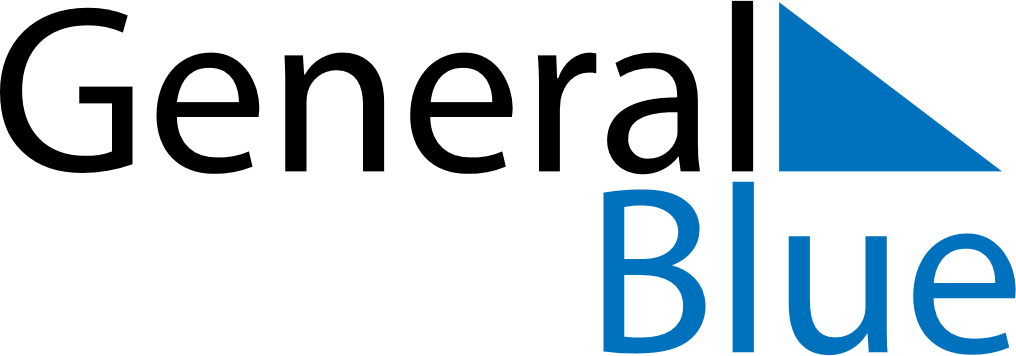 July 2020July 2020July 2020July 2020LesothoLesothoLesothoMondayTuesdayWednesdayThursdayFridaySaturdaySaturdaySunday1234456789101111121314151617181819King Letsie III’s Birthday20212223242525262728293031